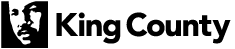  King County Veterans Program Change in ServicesThe King County Veterans Program (KCVP) is dedicated to continuing to serve the veterans in our community during this very challenging time. In an effort to do our part to slow the spread of COVID-19 and to protect those most at risk of serious illness in our community, we will be shifting our operations from in person to online. The reason for this shift is to ensure that we are doing everything within our power to slow the spread of COVID-19 while continuing to serve the veterans, servicemembers and their families in our community.Our social service professionals will be available to help by phone and onlineStarting the morning of Thursday March 19, 2020 our offices located in Tukwila and Seattle will transition to a telework environment and will not be physically serving our veterans, servicemembers and their family members on-site.We will be shifting our normal services to focus only on the most critical services. Please see below for a list of services and know that we encourage all of our veterans, servicemembers and their family members to call if they have any questions.Available services:Eviction PreventionUtility shut off preventionFood/Gas assistanceOther (This category helps our staff provide assistance in emergency situations. They will work with their supervisors to determine what additional services can be provided).KCVP Social Service Professionals can be reached by phone at 206-477-7022 (Tukwila Office) or 206-477-8282 (Seattle Office). Although we will not be in our offices we will be maintaining our operating hours of 8:30am – 4:30pm. This is the best time to reach KCVP staff.In the unlikely event you are unable to reach one of our dedicated staff at the numbers above, please feel free to reach out to one of our KCVP site managers:Bryan Fry-Tukwila KCVP site manager
Phone: 206-477-6996Tracy Carroll-Seattle KCVP site manager
Phone: 206-477-5191During this challenging time we want to ensure that we are best meeting the needs of King County’s veterans, servicemembers and their families. If you experience any challenges or have any feedback for the KCVP team please don’t hesitate to contact the Deputy Director of our Adult Services Division:Leon Richardson at lrichardson@kingcounty.govFor more information about the King County Veterans Program visit: www.kingcounty.gov/veterans